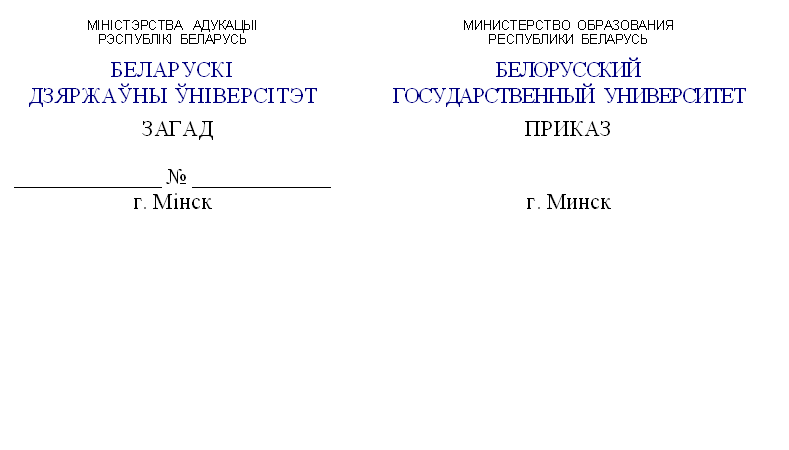                              г. Минск 20.02.2023 № 216-ПСО проведенииРеспубликанского конкурсаюных журналистов «Старт»В рамках подготовки и проведения мероприятий, приуроченных к Году мира и созидания,ПРИКАЗЫВАЮ:1. Провести на факультете журналистики БГУ с 27 февраля 2023 года по 13 мая 2023 года Республиканский конкурс юных журналистов «Старт».2. Утвердить Положение о Республиканском конкурсе юных журналистов «Старт» (прилагается).3. Контроль за исполнением данного приказа возложить на заместителя декана факультета журналистики БГУ Е. Р. Хмель.Первый проректор                                                                            Д.М.Курлович  Лист визирования прилагается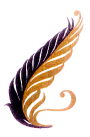 ПОЛОЖЕНИЕо Республиканском конкурсеюных журналистов «Старт»ГЛАВА 1. ОБЩИЕ ПОЛОЖЕНИЯ1 Республиканский конкурс юных журналистов «Старт» (далее – конкурс) проводится на факультете журналистики Белорусского государственного университета (далее – факультет журналистики) и приурочен к Году мира и созидания.2. Организатором конкурса является Белорусский государственный университет (факультет журналистики) при участии Министерства информации Республики Беларусь, «Национального центра художественного творчества детей и молодежи» Министерства образования Республики Беларусь, общественного объединения «Белорусский союз журналистов» и во взаимодействии с республиканскими и региональными СМИ Республики Беларусь.ГЛАВА 2.ЦЕЛЬ ПРОВЕДЕНИЯ3. Создание условий для эффективного формирования информационно-коммуникационной культуры, потребности к творческой самореализации учащихся в области детской журналистики.ГЛАВА 3.ЗАДАЧИ4. Поддержка юных журналистов и объединений юных журналистов (клубов, кружков, пресс-центров и др.) как составной части детского движения, содействие обмену информацией и опытом между ними. 5. Стимулирование активной деятельности юных журналистов по созданию актуальных, соответствующих современным требованиям материалов для школьных газет, радио- и видеопрограмм, блогов.6. Привлечение к сотрудничеству высококвалифицированных журналистов-профессионалов, общественных деятелей, ученых, творческих работников.ГЛАВА 4.УЧАСТНИКИ7. Участниками конкурса могут стать учащиеся учреждений общего среднего образования и творческих коллективов учреждений дополнительного образования детей и молодежи, учащиеся объединений по интересам юных журналистов в возрасте до 18 лет. Участие в конкурсе может быть как индивидуальным, так и коллективным.ГЛАВА 5.ОРГАНИЗАЦИОННЫЙ КОМИТЕТ8. Организационный комитет (далее – Оргкомитет) формируется из числа сотрудников факультета журналистики БГУ, представителей государственных органов и заинтересованных организаций.9. Состав Оргкомитета утверждается первым проректором БГУ (Приложение 1).10. Организационный комитет утверждает программу конкурса, состав жюри и условия работы в финале по каждой номинации.11. Конкурс освещается в средствах массовой информации Республики Беларусь. ГЛАВА 6.ПОРЯДОК ПРОВЕДЕНИЯ12. Конкурс проводится в два этапа:I этап – отборочный (проведение конкурсного отбора работ для участия в финальном этапе конкурса). Проведение конкурсного отбора осуществляется с 27 февраля по 30 апреля 2023 года; II этап – финальный (с 02 мая по 12 мая 2023 года).Финал конкурса и награждение победителей состоится 13 мая (предварительно) 2023 г. на факультете журналистики БГУ (г. Минск, 
ул. Кальварийская, 9, актовый зал).13. В рамках конкурса предусмотрены следующие номинации:публикации,видеоблоги,аудиоподкасты,фотографии.	14. Для участия в конкурсе необходимо подготовить конкурсную работу с общей темой «Год мира и созидания».Для публикаций: опубликованные в 2021–2023 гг. 2 материала, заверенные главным редактором издания (для школьных СМИ – руководителем учебного заведения), объемом не более 3 страниц каждый (редактор MS Word, интервал – одинарный; все поля по 2 см; шрифт Times New Roman, 14 кегль). В тексте допускаются фотоиллюстрации – не более 2 (фото не входит в объём работы). Работы высылаются в печатном виде на адрес Оргкомитета (см. п. 16) вместе с заявкой по прилагаемой форме. Для видеоблогов: предоставляется 2 видеоролика, опубликованные в 2021–2023 гг. на видеохостинге YouTube. Хронометраж каждого видеоролика – не более 5 минут. Ссылку на работу необходимо выслать на электронный адрес Оргкомитета (см. п. 16) вместе с цифровой копией заявки на участие в конкурсе в одном письме.Для аудиоподкастов: на конкурс принимается 2 подкаста разной тематики, хронометраж каждого – не более 3 минут. Они должны быть размещены на интернет-платформах Sound Cloud. Ссылку на работу необходимо выслать на электронный адрес Оргкомитета (см. п. 16) вместе с цифровой копией заявки на участие в конкурсе в одном письме. Для фоторабот: принимается от 3 до 5 фоторабот, сделанных в 2021–2023 гг., без существенной цифровой обработки. Каждый снимок должен иметь название. Фотографии необходимо предоставить в двух вариантах: в печатном и цифровом виде.Фотографии в печатном виде формата А4 (способ печати – фотопечать) высылаются почтой вместе с заявкой по прилагаемой форме на адрес Оргкомитета (см. п. 16). Фотографии должны быть подписаны с обратной стороны (ФИО участника, название работы, место съемки, дата).Фотографии в цифровом виде в формате JPG должны быть высланы на электронную почту Оргкомитета (см. п. 16) вместе с цифровой копией заявки на участие в конкурсе в одном письме. В названии файла указывается ФИО участника конкурса (кириллицей)_номер работы.  15. Направить в Оргкомитет заявку установленного образца (Приложение 2). Отправка работ в адрес Оргкомитета отборочного этапа является подтверждением, что участник конкурса ознакомлен с Положением о конкурсе и согласен с порядком и условиями его проведения.Участник конкурса гарантирует, что сведения о нем, представленные в заявке, являются достоверными, а присланные на конкурс работы не нарушают авторских или имущественных прав третьих лиц. На конкурс принимаются работы, которые ранее не участвовали в аналогичных конкурсах. 16. Заявка (Приложение 2) высылается на адрес Оргкомитета (220004, г. Минск, ул. Кальварийская, 9, факультет журналистики БГУ) с обязательной пометкой «На конкурс юных журналистов «Старт»». Заявка в цифровом варианте высылается на адрес электронной почты Оргкомитета Moiseeva@bsu.by. Ссылку на опубликованные работы необходимо выслать вместе с цифровой заявкой. В теме электронного письма необходимо указать номинацию (публикации, видеоблоги, аудиоподкасты, фотографии).17. Конкурсные материалы, оформленные с нарушением требований или поступившие в Оргкомитет позднее 12 мая 2023 года (по почтовому штемпелю), не рассматриваются.18. Требования к конкурсным материалам и номинации также размещены на сайте факультета журналистики БГУ (www.journ.bsu.by).19. Материалы, отправленные на конкурс, не рецензируются и не возвращаются.20. Участники конкурса приглашаются на факультет журналистики БГУ на церемонию награждения победителей, которая состоится 13 мая (предварительно) 2023 года.ГЛАВА 7.ПОДВЕДЕНИЕ ИТОГОВ И НАГРАЖДЕНИЕ21. Подведение итогов осуществляет жюри, состав которого формируется из представителей государственных органов, белорусских средств массовой информации, общественных организаций и сотрудников факультета журналистики БГУ. 22. По итогам голосования определяются победители в каждой номинации.23. Победители конкурса награждаются дипломами и памятными подарками.ГЛАВА 8.ФИНАНСИРОВАНИЕ24. Финансирование организации и проведение конкурса осуществляется за счет источников, не запрещенных законодательством Республики Беларусь.ГЛАВА 9.АДРЕС ОРГКОМИТЕТА25. 220004, г. Минск, ул. Кальварийская, д. 9, факультет журналистики, Республиканский конкурс юных журналистов «Старт». Телефон/факс: (017) 259 74 00.Куратор конкурса: Басова Анна Ивановна.Телефон: (017) 2597098, e-mail: Moiseeva@bsu.byЗам. декана факультета журналистики                                           Е.Р.ХмельОрганизационный комитет:Бельская Надежда Петровна – начальник информационно-аналитического управления Министерства информации Республики Беларусь;Коршун Лариса Михайловна – Генеральный директор УП «Информационное агентство “Мінская праўда”»;Дулевич Виктор Иванович – директор Редакционно-издательского учреждения «Культура і мастацтва», главный редактор газеты «Культура»;Туронок Дмитрий Викторович – заместитель директора УО «Национальный центр художественного творчества детей и молодежи» Министерства образования Республики Беларусь;Беляев Алексей Викторович – декан факультета журналистики Белорусского государственного университета; Хмель Елизавета Романовна – заместитель декана по учебно-воспитательной работе и социальным вопросам факультета журналистики Белорусского государственного университета;Силина-Ясинская Татьяна Владимировна – старший преподаватель кафедры периодической печати и веб-журналистики (заместитель декана на общественных началах по сотрудничеству со СМИ) факультета журналистики Белорусского государственного университета;Басова Анна Ивановна – профессор кафедры технологий коммуникаций и связей с общественностью (заместитель декана на общественных началах по профориентационной деятельности) факультета журналистики Белорусского государственного университета.  ЗАЯВКАна участие в Республиканском конкурсе юных журналистов «Старт»С условиями конкурса согласен _________________________________                                                                   (подпись участника)(печать учреждения образования)БЕЛОРУССКИЙ ГОСУДАРСТВЕННЫЙ УНИВЕРСИТЕТУТВЕРЖДЕНОПриказ ректора__________№______Приложение 1к Положениюо Республиканском конкурсе юных журналистов «Старт»Приложение 2к Положениюо Республиканском конкурсе юных журналистов «Старт»Номинация в конкурсеФИО участника (полностью), возраст, номер телефона, адрес электронной почты, с которого были высланы конкурсные работыПолное название учреждения образования, почтовый адресФакс, электронный адрес учреждения образованияФИО педагога (куратора) (полностью)Контактный номер телефона педагога (куратора)Действующая электронная ссылка на конкурсную работу (для видеоблога и аудиоподкаста)